Prijavitelj:	…………………….......... 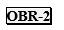 …………………………………………………………Predmet javnega razpisa»Javni razpis za sofinanciranje programov in projektov za otroke in mladino v Mestni občini Koper za leto 2020«IZJAVA O SPREJEMANJU POGOJEV RAZPISA IN RESNIČNIH PODATKIHIzjavljamo, da smo registrirani za opravljanje dejavnosti za razpisno področje, na katerega se prijavljamo in da v celoti sprejemamo pogoje javnega razpisa, merila in ostala določila iz razpisne dokumentacije, določila iz vzorca pogodbe, delnega poročila in končnega poročila.S podpisom te izjave potrjujemo veljavnost naše prijave in izjavljamo, da so podatki, ki so navedeni v prijavi resnični ter da fotokopije priloženih listin ustrezajo originalu. Seznanjeni smo s tem, da nas lahko komisija izloči iz ocenjevanja prijavljenega programa oz. projekta, če naši podatki v prijavi ne bodo resnični.Izjavljamo, da smo v celoti in v pogodbenem roku izpolnili vse naše pogodbene obveznosti do Mestne občine Koper.Mestni občini Koper dovoljujemo, da vse podatke navedene v vlogi, preveri pri upravljavcih javnih zbirk. Izjavljamo, da nismo subjekt, za katerega bi za Mestno občino Koper veljala omejitev poslovanja po 35. členu Zakona o integriteti in preprečevanju korupcije (Uradni list RS, št. 69/2011).Ta izjava je sestavni del in priloga dokumentacije prijave, s katero se prijavljamo na »Javni razpis za sofinanciranje programov in projektov za otroke in mladino v Mestni občini Koper za leto 2020«, objavljen v Uradnem listu RS dne 31.1.2020. Datum:                                                                			                                        Žig in podpis         odgovorne osebe prijavitelja: 